Sportska zajednica grada Pregrade,Ul. Ljudevita Gaja 32, 49 218 PregradaOIB:25201242779,IBAN0423400091110776063Predsjednik,U Pregradi, 05.05.2016. godine                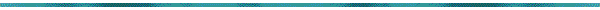 Temeljem članka 28. i 29. Pravilnika o financiranju programa i projekata udruga u sportu na području grada Pregrade (03.ožujak 2016.g.) i članka 54. Statuta SZGP (02.veljače 2016.g.), Predsjednik SZGP, 05.05.2016. donosi sljedeću:O D L U K Uo dodjeli financijskih sredstava projektima udruga u sportu na području grada Pregrade za 2016. godinuČlanak 1.Ovom se Odlukom utvrđuje iznos odobrenih financijskih sredstava projektima udrugakoje su se javile na Natječaj za financiranje projekata udruga u sportu na području grada Pregrade za 2016. godinu. Odobrena financijska sredstva dodjeljuju se slijedećim projektima udruga;NK Pregrada „ Natjecateljska sezona 2015./2016. i 2016./“2017.“: 135.000,00 knŽNK Pregrada „ Natjecateljska sezona 2015./2016. i 2016./“2017.“: 63.000,00 knUdruga RUŽ „Žene, mladi i djeca- budućnost sporta!“: 7.400,00 knHPD „Kunagora“ Pregrada „	Planinarenje- Sport za sve“: 6.300,00 knŠahovski klub Pregrada „Realizacija plana rada ŠK Pregrada za 2016. godinu“: 3.500,00 knČlanak 2.Ova Odluka stupa na snagu danom donošenja, a biti će objavljena na službenim stranicama Grada Pregrade.Predsjednik SZGPZlatko Šorša, v.r.								